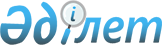 О признании утратившими силу некоторых постановлений акимата Осакаровского районаПостановление акимата Осакаровского района Карагандинской области от 10 августа 2015 года № 41/01      В соответствии с подпунктом 4 пункта 2 статьи 40 Закона Республики Казахстан от 24 марта 1998 года № 213-I "О нормативных правовых актах", пунктом 8 статьи 37 Закона Республики Казахстан от 23 января 2001 года № 148-II "О местном государственном управлении и самоуправлении в Республике Казахстан" акимат района ПОСТАНОВЛЯЕТ:

      1. Признать утратившими силу некоторые постановления акимата Осакаровского района согласно приложению к настоящему постановлению.

      2. Контроль за исполнением настоящего постановления возложить на руководителя аппарата акима района Абилсеитову В.В.

 Перечень
некоторых постановлений акимата Осакаровского района, утративших силу      1. Постановление акимата Осакаровского района от 12 января 2015 года № 03/01 "Об утверждении методики ежегодной оценки деятельности административных государственных служащих корпуса "Б" государственных органов, финансируемых из районного бюджета" (зарегистрировано в Реестре государственной регистрации нормативных правовых актов № 2960, опубликовано в районной газете "Сельский труженик" от 21 февраля 2015 года № 8 (7440));

      2. Постановление акимата Осакаровского района от 13 апреля 2015 года № 22/02 "О внесении изменений в постановление акимата района от 12 января 2015 года № 03/01 "Об утверждении методики ежегодной оценки деятельности административных государственных служащих корпуса "Б" государственных органов, финансируемых из районного бюджета" (зарегистрировано в Реестре государственной регистрации нормативных правовых актов № 3199, опубликовано в районной газете "Сельский труженик" от 30 мая 2015 года № 22 (7454)).


					© 2012. РГП на ПХВ «Институт законодательства и правовой информации Республики Казахстан» Министерства юстиции Республики Казахстан
				
      Аким района

Н. Абильдин
Приложение
к постановлению акимата района
от 10 августа 2015 года № 41/01